С Е Л С К О С Т О П А Н С К А      А К А Д Е М И Я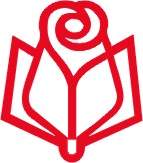 ИНСТИТУТ ПО РОЗАТА И ЕТЕРИЧНОМАСЛЕНИТЕ КУЛТУРИ6100 Казанлък, бул. “ Освобождение” 49, тел.: 0431/ 6 20 39, факс: 0431/ 6 20 83, e-mail: iremk@mail.orbitel.bg.обяваИРЕМК гр.Казанлък обявява търг с тайно наддаване за отдаване под наем на недвижим имотОбособена част от имот публична държавна собственост, предоставен за управление на ИРЕМК гр.Казанлък, представляващ:„Оранжерии 24 броя “  7920 м2  намиращ се на територията на ИРЕМК с адрес бул.“Освобождение“ №49 в гр.Казанлък при първоначална тръжна цена 600 лв месечно без включено ДДС за срок от 5/пет/ годиниТъргът ще се проведе  на 19 .05.2020год. от 11.00 часа в сградата на ИРЕМК гр.Казанлък бул.“Освобождение“ №49Заявления за участие се приемат в касата на института до 16.00 часа на деня, предхождащ датата на търга.Депозит за участие в размер на 300 лв.Тръжната документация се закупува от касата на ИРЕМК гр.Казанлък всеки работен ден от 9,00 часа до 13.00 часа и до 13.00 часа на деня, предхождащ датата на търга срещу вноска от 30лв. без включен ДДСОглед на обекта всеки работен ден от 9.00 до 15.00 часа 